ประกาศองค์การบริหารส่วนตำบลชำผักแพว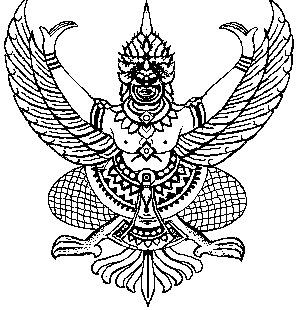 เรื่อง  สอบราคาจ้างเหมา โครงการก่อสร้างระบบประปา หมู่ที่ ๑๐ บ้านธารน้ำตก  ตำบลชำผักแพว อำเภอแก่งคอย จังหวัดสระบุรี(เอกสารสอบราคาจ้างเลขที่  ๓/๒๕๕๗)**************************                   ด้วยองค์การบริหารส่วนตำบลชำผักแพว อำเภอแก่งคอย จังหวัดสระบุรี  มีความประสงค์จะสอบราคาจ้างเหมาก่อสร้าง โครงการก่อสร้างระบบประปา หมู่ที่ ๑๐ บ้านธารน้ำตก แบบถังแชมเปญ สูง ๑๕ ม. ความจุไม่น้อยกว่า ๑๕ ลบ.ม.พร้อมฐานรับถัง ติดตั้งระบบถังกรองพร้อมฐาน  วางระบบสูบน้ำด้วยเครื่องสูบน้ำไฟฟ้าแบบมอเตอร์จมน้ำ(Submersible Pumps)ขนาด ๒ แรงม้า พร้อมท่อสูบส่งอุปกรณ์ติดตั้งและชุดควบคุมตามมาตรฐาน เดินท่อเมนประปาpvcขนาด ๒นิ้ว ชั้น ๘.๕ ความยาว ๕๐๐ ม. พร้อมข้อต่อน้ำยาประสานท่อ ขุดและกลบให้เรียบร้อย ติดตั้งป้ายโครงการจำนวน ๑ ป้าย  (ตามแบบแปลนและปริมาณงานที่ อบต.ชำผักแพวกำหนด)                     ราคากลางของงานก่อสร้างครั้งนี้เป็นเงินทั้งสิ้น ๕๐๐,๐๐๐.-บาท (ห้าแสนบาทถ้วน) ราคากลางของทางราชการดังกล่าวไม่ถือว่าผูกพันที่ผู้เสนอราคาจะต้องพิจารณาไปตามนั้น  ผู้เสนอราคาจะต้องรับผิดชอบในการถอดแบบและคำนวณราคากลางเอง  จะนำราคากลางของทางราชการมาปฏิเสธความรับผิดชอบหรือเรียกร้องค่าก่อสร้างเพิ่มเติมในภายหลังไม่ได้ผู้มีสิทธิเสนอราคาต้องมีคุณสมบัติ ดังต่อไปนี้ ๑. เป็นนิติบุคคลหรือบุคคลธรรมดาที่มีอาชีพรับจ้างทำงานที่สอบราคาจ้างดังกล่าว	       ๒. ไม่เป็นผู้ที่ถูกแจ้งเวียนชื่อเป็นผู้ทิ้งงานของทางราชการ  รัฐวิสาหกิจ  หรือหน่วยการบริหารราชการส่วนท้องถิ่น และได้แจ้งเวียนชื่อแล้ว	       ๓. ไม่เป็นผู้ได้รับเอกสิทธิ์หรือความคุ้มกัน  ซึ่งอาจปฏิเสธไม่ยอมขึ้นศาลไทยเว้นแต่รัฐบาลของผู้เสนอราคาได้มีความสั่งให้สละสิทธิ์ความคุ้มกันเช่นว่านั้น ๔. ไม่เป็นผู้มีผลประโยชน์ร่วมกันกับผู้เสนอราคารายอื่นที่เข้าเสนอราคาให้แก่องค์การบริหารส่วนตำบล  ณ  วันประกาศสอบราคา  หรือไม่เป็นผู้กระทำการอันเป็นการขัดขวางการแข่งขันราคาอย่างเป็นธรรมในการสอบราคาจ้างครั้งนี้	      ๕. มีผลงานก่อสร้างประเภทเดียวกันในวงเงินไม่น้อยกว่า ---บาท (------) กำหนดดูสถานที่ก่อสร้างในวันที่ ๑๓ มกราคม ๒๕๕๗ ระหว่างเวลา ๑๐.๐๐น. ถึง ๑๑.๐๐ น.  ณ สถานที่ตั้งโครงการ หมู่ที่ ๑๐ บ้านธารน้ำตก ตำบลชำผักแพว อำเภอแก่งคอย จังหวัดสระบุรี และกำหนดรับฟังคำชี้แจงรายละเอียดเพิ่มเติมในวันที่ ๑๓ มกราคม ๒๕๕๗ เวลา ๑๓.๐๐ น. เป็นต้นไป ณ ที่ทำการองค์การบริหารส่วนตำบลชำผักแพว ผู้ไม่มาดูสถานที่และรับฟังคำชี้แจงและรายละเอียดเพิ่มเติมจะนำมายกเป็นข้ออ้างเพื่อให้ตนพ้นภาระผูกพันใดๆไม่ได้…/…กำหนดยื่น..-๒-            กำหนดยื่นซองสอบราคา  ในวันที่ ๒๖ ธันวาคม ๒๕๕๖ ถึงวันที่ ๑๓  มกราคม ๒๕๕๗ ระหว่างเวลา ๐๘.๓๐ น. ถึง ๑๖.๓๐ น. ที่งานพัสดุ องค์การบริหารส่วนตำบลชำผักแพว อำเภอแก่งคอย จังหวัดสระบุรี  และกำหนดเปิดซองสอบราคาในวันที่ ๑๔ มกราคม ๒๕๕๗ ตั้งแต่เวลา ๑๐.๓๐ น. เป็นต้นไป ณ ศูนย์ข้อมูลข่าวสารการจัดซื้อจัดจ้างระดับอำเภอ (ห้องท้องถิ่นอำเภอแก่งคอย)            ผู้สนใจติดต่อขอซื้อเอกสารสอบราคาในราคาชุดละ ๑,๐๐๐.-บาท ได้ที่ ส่วนการคลัง องค์การบริหารส่วนตำบลชำผักแพว ตำบลชำผักแพว อำเภอแก่งคอย จังหวัดสระบุรี ระหว่างวันที่ ๒๖ ธันวาคม ๒๕๕๖ ถึงวันที่ ๑๓  มกราคม ๒๕๕๗ ในวันและเวลาราชการ  หรือสอบถามทางโทรศัพท์หมายเลข ๐-๓๖๗๑-๔๐๘๒ หรือในเว็บไซด์ www.chumpakpaew.go.th          ประกาศ   ณ  วันที่   ๒๕ เดือน ธันวาคม  พ.ศ. ๒๕๕๖		           (นายสนม  โสป่าสัก)       นายกองค์การบริหารส่วนตำบลชำผักแพวงานพัสดุ/อบต.ชำผักแพวโทร.๐๓๖-๗๑๔๐๘๑-๒